                                                                                                                       Утвержден Приказом Закрытого Акционерного Общества «Азербайджанское Каспийское Морское Пароходство» от 01 декабря 2016 года, № 216.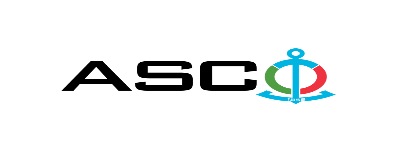 ЗАКРЫТОЕАКЦИОНЕРНОЕ ОБЩЕСТВО «АЗЕРБАЙДЖАНСКОЕ КАСПИЙСКОЕ МОРСКОЕ ПАРОХОДСТВО» ОБЪЯВЛЯЕТ О ПРОВЕДЕНИИ ОТКРЫТОГО КОНКУРСА НА ЗАКУПКУ ИСПОЛЬЗОВАННЫХ ШИН, ЦЕПЕЙ И ТАКЕЛАЖНЫХ КОМПЛЕКТОВ ДЛЯ СТРУКТУРНЫХ УПРАВЛЕНИЙ   К о н к у р с № AM102 / 2020 (на бланке участника-претендента)ПИСЬМО-ЗАЯВКА НА УЧАСТИЕ В ОТКРЫТОМ КОНКУРСЕ Город _______       “___”_________20___года ___________№           							                                                                                          Председателю Комитета по Закупкам АСКОГосподину Дж. МахмудлуНастоящей заявкой [с указанием полного наименования претендента-подрядчика] подтверждает намерение принять участие в открытом конкурсе № [с указанием претендентом номера конкурса], объявленном «АСКО» в связи с закупкой «__________». При этом подтверждаем, что в отношении [с указанием полного наименования претендента-подрядчика] не проводится процедура ликвидации, банкротства, деятельность не приостановлена, а также отсутствуют иные обстоятельства, не позволяющие участвовать в данном тендере.  Гарантируем,что [с указанием полного наименования претендента-подрядчика] не является лицом, связанным с АСКО. Сообщаем,что для оперативного взаимодействия с Вами по вопросам, связанным с представленной документацией и другими процедурами, нами уполномочен:Контактное лицо : . . . . . . . . . . . . . . . . . . . . .  Должность контактного лица: . . . . . . . . . . . . . . . . . . . . .  Телефон : . . . . . . . . . . . . . . . . . . . . .  E-mail: . . . . . . . . . . . . . . . . . . . . .  Приложение:Оригинал  банковского  документа об  оплате взноса за участие в конкурсе –  на ____ листах.________________________________                                   _______________________(Ф.И.О. уполномоченного лица) (подпись уполномоченного лица)_________________________________                                                  (должность уполномоченного лица)                                                                                                                                                                   M.П.                                                        ПЕРЕЧЕНЬ ТОВАРОВ :   Контактное лицо по техническим вопросамСаламов Заур - Специалист Департамента по ЗакупкамТелефон : +99455 817 08 12 Электронная почта:  zaur.salamov@asco.az   HYPERLINK "mailto:mailto: zaur.salamov@asco.azДо заключения договора купли-продажи с компанией победителем конкурса  проводится проверка претендента в соответствии с правилами закупок АСКО.     Компания должна перейти по этой ссылке (http://asco.az/sirket/satinalmalar/podratcilarin-elektron-muraciet-formasi/), чтобы заполнить специальную форму или представить следующие документы:http://asco.az/sirket/satinalmalar/podratcilarin-elektron-muraciet-formasi/Устав компании (со всеми изменениями и дополнениями)Выписка из реестра коммерческих юридических лиц (выданная в течение последнего 1 месяца)Информация об учредителе юридического лица  в случае если учредитель является юридическим лицомИНН свидететльствоАудированный баланс бухгалтерского учета или налоговая декларация (в зависимости от системы налогообложения) / справка на отсутсвие налоговой задолженности в органах налогообложения Удостоверения личности законного представителяЛицензии учреждения необходимые для оказания услуг / работ (если применимо)Договор не будет заключен с компаниями которые не предоставляли указанные документы и не получили позитивную оценку по результатам процедуры проверки и они будут исключены из конкурса !   Перечень документов для участия в конкурсе:Заявка на участие в конкурсе (образец прилагается) ; Банковский документ об оплате взноса за участие в конкурсе ; Конкурсное предложение ; Банковская справка о финансовом положении грузоотправителя за последний год (или в течении периода функционирования) ;Справка из соответствующих налоговых органов об отсутсвии  просроченных обязательств по налогам и другим обязательным платежам в Азербайджанской Республике, а также об отсутсвии   неисполненых обязанностей налогоплательщика, установленных Налоговым кодексом Азербайджанской Республики в течение последнего года (исключая период приостановления). На первичном этапе, заявка на участие в конкурсе (подписанная и скрепленная печатью) и банковский документ об оплате взноса за участие (за исключением конкурсного предложения) должны быть представлены на Азербайджанском, русском или английском языках не позднее 18:00 (по Бакинскому времени) 28 августа 2020 года по месту нахождения Закрытого Акционерного Общества «Азербайджанское Каспийское Морское Пароходство» (далее – «АСКО» или "Закупочная Организация") или путем отправления на электронную почту контактного лица. Остальные документы должны быть представлены в конверте конкурсного предложения.   Перечень (описание) закупаемых товаров, работ и услуг прилагается. Сумма взноса за участие в конкурсе и приобретение Сборника Основных Условий : Претенденты, желающие принять участие в конкурсе, должны оплатить нижеуказанную сумму взноса за участие в конкурсе (название организации проводящий конкурс и предмет конкурса должны быть точно указаны в платежном поручении) путем перечисления средств на банковский счет АСКО с последующим представлением в АСКО документа подтверждающего оплату, в срок не позднее, указанного в первом разделе.  Претенденты, выполнявшие данное требование, вправе приобрести Сборник Основных Условий по предмету закупки у контактного лица в электронном или печатном формате в любой день недели с 09.00 до 18.00 часов до даты, указанной в разделе IV объявления.Взнос за участие (без НДС) :  100 (сто) AЗН.Допускается оплата суммы взноса за участие в манатах или в долларах США и Евро в эквивалентном размере.   Номер счета : Взнос за участие в конкурсе не подлежит возврату ни при каких обстоятельствах, за исключением отмены конкурса АСКО ! Гарантия на конкурсное предложение: Для конкурсного предложения требуется банковская гарантия в сумме не менее 1 (одного)% от цены предложения. Форма банковской гарантии будет указана в Сборнике Основных Условий. Оригинал банковской гарантии должен быть представлен в конкурсном конверте вместе с предложением. В противном случае Закупочная Организация оставляет за собой право отвергать такое предложение. Финансовое учреждение, выдавшее гарантию, должно быть принято в финансовых операциях в Азербайджанской Республике и / или в международном уровне. Закупочная организация  оставляет за собой право не принимать никаких недействительных  банковских гарантий.В случае если лица, желающие принять участие в конкурсе закупок, предпочтут  представить гарантию другого типа  (аккредитив, ценные бумаги,  перевод средств на счет указанный в тендерных документах, депозит и другие финансовые активы), в этом случае должны предварительно запросить АСКО посредством контактного лица, указанного в объявлении и получить согласие  о возможности приемлемости такого вида гарантии. Сумма гарантии за исполнение договора требуется в размере 5 (пяти) % от закупочной цены.Для текущей закупочной операции Закупающая Организация произведет оплату только после того, как товары будут доставлены на склад, предоплата не предусмотрена.Срок исполнения контракта : Товары будут приобретены по мере необходимости. Требуется выполнение договора купли-продажи в течение 5 (пяти) календарных дней после получения  официального заказа (запроса) от АСКО.Предельный срок и время подачи конкурсного предложения :Участники, представившие заявку на участие и банковский документ об оплате взноса за участие в конкурсе до срока, указанного в разделе I, должны представить свои конкурсные предложения в «АСКО» в запечатанном конверте (один оригинальный экземпляр и одна копия) не позднее 18:00 (по Бакинскому времени) 11 сентября 2020 года.Конкурсные предложения, полученные позже указанной даты и времени, не вскрываются и возвращаются участнику.Адрес закупочной организации : Азербайджанская Республика, город Баку AZ1029 (индекс), Пр. Гейдара Алиева 152, "Чинар Плаза" 24-й этаж, Комитет по Закупкам АСКО. Контактное лицо :Рахим АббасовСпециалист по закупкам Департамента Закупок АСКОТелефон : +99450 2740277Адрес электронной почты: rahim.abbasov@asco.az Заур Саламов Специалист по закупкам Департамента Закупок АСКОТелефонный номер: +99455 817 08 12Адрес электронной почты: zaur.salamov@asco.azПо юридическим вопросам :Телефонный номер: +994 12 4043700 (внутр. 1262)Адрес электронной почты:: tender@asco.azДата, время и место вскрытия конвертов с конкурсными предложениями :Вскрытие конвертов будет производиться в 16.00 (по Бакинскому времени) 14 сентября 2020 года по адресу, указанному в разделе V. Лица, желающие принять участие в вскрытии конверта, должны представить документ, подтверждающий их участие (соответствующую доверенность от участвующего юридического или физического лица) и удостоверение личности не позднее, чем за полчаса до начала конкурса.Сведения о победителе конкурса :Информация о победителе конкурса будет размещена в разделе «Объявления» официального сайта АСКО.№Наименование товаровЕдиница измеренияКоличествоТребования по сертификатам 1Скоба такелажная ТИП A - М8 DIN 82101штук 50Сертификат соответствия и качества / Сертификат по тестированию2Скоба такелажная ТИП A - М10 DIN 82101штук 50Сертификат соответствия и качества / Сертификат по тестированию3Скоба такелажная ТИП A - М12 DIN 82101штук 50Сертификат соответствия и качества / Сертификат по тестированию4Скоба такелажная ТИП A - М16 DIN 82101штук 50Сертификат соответствия и качества / Сертификат по тестированию5Скоба такелажная ТИП A - М24 DIN 82101штук 50Сертификат соответствия и качества / Сертификат по тестированию6Скоба такелажная ТИП A - М30 DIN 82101штук 40Сертификат соответствия и качества / Сертификат по тестированию7Скоба такелажная ТИП A - М36 DIN 82101штук 40Сертификат соответствия и качества / Сертификат по тестированию8Скоба такелажная ТИП С - М45 DIN 82101штук 50Сертификат соответствия и качества / Сертификат по тестированию9Скоба такелажная ТИП С - М48 DIN 82101штук 20Сертификат соответствия и качества / Сертификат по тестированию10Скоба такелажная ТИП С - М52 DIN 82101штук 20Сертификат соответствия и качества / Сертификат по тестированию11Скоба такелажная ТИП С - М60 DIN 82101штук 20Сертификат соответствия и качества / Сертификат по тестированию12Скоба такелажная ТИП С - М68 DIN 82101штук 10Сертификат соответствия и качества / Сертификат по тестированию13Скоба такелажная омегообразная G209 / S209 WLL 2 DIN 82016штук 8020Сертификат соответствия и качества / Сертификат по тестированию14Скоба такелажная омегообразная G209/S209 WLL 4 3/4 DIN 82016штук 20Сертификат соответствия и качества / Сертификат по тестированию15Скоба такелажная омегообразная G209/S209 WLL 6 1/2- DIN 82016штук 35Сертификат соответствия и качества / Сертификат по тестированию16Скоба такелажная омегообразная G209/S209 WLL 8 1/2 DIN 82016штук 20Сертификат соответствия и качества / Сертификат по тестированию17Скоба такелажная омегообразная G209/S209 WLL 9 1/2- DIN 82016штук 30Сертификат соответствия и качества / Сертификат по тестированию18Скоба такелажная омегообразная G209/S209 WLL 12 DIN 82016штук 20Сертификат соответствия и качества / Сертификат по тестированию19Скоба такелажная омегообразная G209/S209 WLL 13 1/2 DIN 82016штук 20Сертификат соответствия и качества / Сертификат по тестированию20Скоба такелажная омегообразная G209 / S209 WLL 17 DIN 82016штук 40Сертификат соответствия и качества / Сертификат по тестированию21Скоба такелажная омегообразная G209 / S209 WLL 25 - DIN 82016штук 30Сертификат соответствия и качества / Сертификат по тестированию22Скоба такелажная G2150 / S2150 WLL 1 DIN EN 13889-2009штук 50Сертификат соответствия и качества / Сертификат по тестированию23Скоба такелажная G2150 / S2150 WLL 2 DIN EN 13889-2009штук 96Сертификат соответствия и качества / Сертификат по тестированию24Скоба такелажная G2150 / S2150 WLL 3,25 DIN EN 13889-2009штук 66Сертификат соответствия и качества / Сертификат по тестированию25Скоба такелажная  G2150 / S2150 WLL 4,75 DIN EN 13889-2009штук 30Сертификат соответствия и качества / Сертификат по тестированию26Скоба такелажная  G2150 / S2150 WLL 6,5 DIN EN 13889-2009штук 100Сертификат соответствия и качества / Сертификат по тестированию27Скоба такелажная G2150 / S2150 WLL 12 DIN EN 13889-2009штук 30Сертификат соответствия и качества / Сертификат по тестированию28Скоба такелажная омегообразная G209 / S209 WLL 35 DIN 82016штук 20Сертификат соответствия и качества / Сертификат по тестированию29Скоба такелажная омегообразная G209 / S209 WLL 45 DIN 82016штук 20Сертификат соответствия и качества / Сертификат по тестированию30Скоба такелажная омегообразная G209 / S209 WLL 55 DIN 82016штук 12Сертификат соответствия и качества / Сертификат по тестированию31Скоба такелажная омегообразная G209 / S209 WLL 85 DIN 82016штук 10Сертификат соответствия и качества / Сертификат по тестированию32Талреп SP-RR M10 DIN 1480штук 200Сертификат соответствия и качества / Сертификат по тестированию33Талреп SP-RR M16 DIN 1480штук 20Сертификат соответствия и качества / Сертификат по тестированию34Талреп SP-RR M20 DIN 1480штук 20Сертификат соответствия и качества / Сертификат по тестированию35Зажим для стального троса 6 DIN 1142штук 50Сертификат соответствия и качества / Сертификат по тестированию36Зажим для стального троса 10 DIN 1142штук 100Сертификат соответствия и качества37Зажим для стального троса 20 DIN 1142штук 50Сертификат соответствия и качества38Зажим для стального троса 26 DIN 1142штук 50Сертификат соответствия и качества39Зажим для стального троса 28 DIN 1142штук 50Сертификат соответствия и качества40Зажим для стального троса 30 DIN 1142штук 50Сертификат соответствия и качества41Коуш 34 ГОСТ 2224-93штук 100Сертификат соответствия и качества42Захват для металла горизонтальный GQ-A 1,0штук 8Сертификат соответствия и качества43Захват для металла горизонтальный GQ-A 2,0штук 8Сертификат соответствия и качества / Сертификат по тестированию44Захват для подъема труб ТРН 1,5штук 8Сертификат соответствия и качества / Сертификат по тестированию45Захват для подъема труб ТРН 3штук 8Сертификат соответствия и качества / Сертификат по тестированию46Цепь гальванизированная  24 мм (d=6 мм) DİN 5685 Aметр200Сертификат соответствия и качества47Цепь гальванизированная  32 мм (d=8 мм) DİN 5685 Aметр200Сертификат соответствия и качества48Цепь гальванизированная  40 мм (d=10 мм) DİN 5685 Aметр100Сертификат соответствия и качества49Цепь гальванизированная 63 мм (d=16 мм) DİN 5685 Aметр8000Сертификат соответствия и качества50Шины авиационные подержанные штук 20051Шины автобусные подержанные штук 2000